Текст профилактической беседы с родителями:Безопасность на детской площадкеКомментарии специалиста.Элеонора Сахнина, врач-педиатр, доцент кафедры детских болезней Российского государственного медицинского университета:На площадках дети постоянно получают травмы. Для малышей опасны тяжелые железные качели, карусели, если они ударят малыша, могут нанести серьезные черепно-мозговые травмы. Детки часто прищемляют качелями пальцы, руки. Следите за крохой внимательно, если он полез на «шведскую стенку». Если спрыгнет с большой высоты, может заработать компрессионный перелом позвоночника, а если упадет головой вниз, то минимум сотрясение мозга. Хорошо, что с площадок убрали железные «паутинки»: любители полазить по ним часто приезжали в больницы с серьезными травмами головы. Проверяйте, чтобы все на площадке было хорошо закреплено, чтобы не торчали железные прутья, из деревянных лестниц не выпадали доски. Не расслабляйтесь, когда ваш ребенок тихо сидит в песочнице. Малыш может наесться песка. Не пугайтесь, прополощите ему рот и дайте по пить. Хуже, если песок попал в глаза обязательно промойте их кипяченой водой или чаем. Здорово, если у ребенка получится поморгать, опустив лицо в воду. Если боль остается, сходите к окулисту, чтобы исключить царапины на роговице.Какие еще травмы может получить ребенок на детской площадке.Качели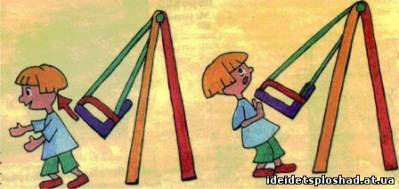 Малыши до 2 лет любят сами раскачивать качельки. Толкнут посильнее, не поймают и получают по зубам.
2. Следите, чтобы дети не бегали рядом с качелями. Может случиться так, что другой ребенок не успеет затормозить и ваше чадо получит травму
3. Пластмассовые качели на веревочках тоже не безопасны. Если малыш сильно раскачается, то, наклонившись вперед, он может запросто перевернуть сиденье своим весом.Карусели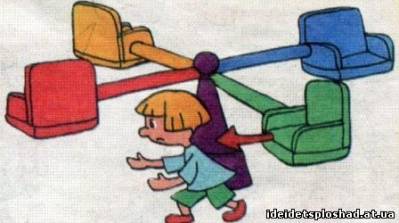 
1. Карусель крутится, ребенок решает слезть, сползает, но аттракцион продолжает двигаться и бьет по голове.
2. Малыш сам раскручивает пустую карусель, взявшись за одно сиденье, бежит по кругу, резко останавливается и получает по спине следующим сиденьем.
3. Малыш встает на сиденье ногами. Карусель начинает двигаться и малыш пропахивает
Горка1. Важно, чтобы у горки был пологий скат, тогда ребенок, слетев с высоты, не упадет  на землю и не ударится копчиком.2. В жару железные горки сильно нагреваются и могут обжечь ножки и ручки малыша. А зимой к ним можно примерзнуть.3. Научите ребенка отбегать от горки, как только он приземлится, чтобы на него не свалилась куча мала.4. В некоторых дворах горки деревянные. Летом есть возможность получить занозу через тонкие штанишки.Зоны безопасности для игровых элементов детской площадкиПомимо привычных песочниц, качелей и горок, существует множество других, не столь распространенных, но не менее интересных элементов. Все они должны соответствовать возрасту, росту, весу и физическим возможностям ребенка. Не стоит покупать элементы «на вырост», лучше по мере взросления ребенка заменять их или добавлять новые. ПЕСОЧНИЦАПесочницы бывают не только деревянные, сегодня можно найти пластиковые сборные или цельные конструкции, а также варианты с крышкой, которая одновременно выполняет роль бассейна. Экземпляры из пластика, имитирующего древесину, в дальнейшем могут стать основой для клумбы. Зона безопасности для песочницы — до 1 м.ДОМИКСамый простой вариант — складные тканевые палатки, которые легко установить или передвинуть. Однако они подойдут только для ясной погоды. Пластиковые домики дороже, зато в них можно находиться в любую погоду, и, как вариант, — обставить их мебелью. Двухэтажные сооружения, скомбинированные с горкой, легко заменят всю игровую площадку, а заодно послужат смотровой вышкой. Зона безопасности перед домиком с горкой — не менее 2 м.ГОРКАДля самых маленьких подходят горки высотой не более 1 м, с пологим спуском. В продаже можно найти легкие, переносные конструкции. Для детей от 3-7 лет актуальная высота — до 1,5 м, для школьников — 2-2,5 м. Горка, предназначенная для любого возраста, должна иметь вдоль всего ската борт высотой не менее 12 см, лестница — широкие ступени. Верхнюю стартовую площадку делают с ограждением и шириной не менее 35 см. Скат горки должен заканчиваться внизу горизонтальной площадкой для торможения и плавно скругляться к земле. Зона безопасности составляет минимум 2 м перед скатом горки.КАЧАЛКА НАПРУЖИНЕКонструкция из сиденья, под которым находится упругая пружина, вызывает восторг не только у детей, поэтому лучше заранее поинтересоваться, на какой вес она рассчитана. Необходимая зона безопасности — минимум 1 м со всех сторон.КАЧЕЛИ-БАЛАНСИРНа доске с сиденьями по обеим сторонам могут кататься двое или более детей. Наиболее безопасна конструкция с ограничителем под сиденьем, например, из резины Необходимая зона безопасности — 1 м со всех сторон.КАЧЕЛИ НА СТОЙКАХОпоры качелей бетонируются на глубину не менее 50 см, а если конструкция передвижная — их делают достаточно широкими и устойчивыми. Для дошкольников оборудуют сиденья со спинкой, перекладиной впереди и опорой для ног. Школьникам можно выбрать фантазийное сиденье в виде паутины. Качелям отводят самую большую зону безопасности — от 3,5 до 5 м от центральной оси в зависимости от высоты конструкции и амплитуды раскачивания.СПОРТИВНО-ИГРОВЫЕ КОМПЛЕКСЫУниверсальный вариант, предназначенный не только для игр, но и для занятий спортом. Комплексы, как правило, компактны и могут поместиться даже на небольшой территории. Зона безопасности для них будет зависеть от комплектации, например перед баскетбольной корзиной понадобится около 5 м свободного пространства, вокруг груши для бокса — минимум 3 м, а рядом с лестницей - всего 50 см.О правилах катания на аттракционахЧтобы от похода в парк получить только прекрасное настроение, не омраченное никакими последствиями, необходимо придерживаться некоторых правил, которые сделают катание на каруселях абсолютно безопасным. 1. Собираясь с детьми на веселые аттракционы, в первую очередь  позаботьтесь об удобной и безопасной одежде и обуви:одежда не должна сковывать движенияизбегайте большого количества бантиков, ленточек, которые могут развязаться, зацепиться и привести к падениям, а соответственно к травмам.одежда должна быть из натуральных тканей (хлопок, лен), чтобы кожа могла свободно дышатьболтающиеся серьги, бусы или шарфики тоже могут причинить неприятности, если зацепятся за движущийся механизм.надевайте ребенку ту обувь, которая хорошо держится на ножке. Шлепанцы, слишком свободные туфли, ботинки или босоножки могут слететь с ног во время катания.2. Вы пришли в парк. Кругом веселье, музыка, воздушные шары, разноцветные карусели. Понятно, что ребенку захочется покататься сразу на всем, причем не по одному разу. Но прежде чем покупать билеты на тот или иной аттракцион, нужно выяснить подходит ли он для вашего малыша. Для этого достаточно ознакомиться с правилами пользования аттракционом, которые вывешены на специальных табличках. В правилах прописываются возможные ограничения по возрасту, росту, весу, состоянию здоровья посетителей, а также указываются требования относительно их поведения во время катания на аттракционе.3. В парках в выходной день бывает очень многолюдно. Ни на секунду не выпускайте малыша из своего поля зрения, иначе ваш ребенок может потеряться. Во избежание этого оденьте на него что-то яркое отличающееся и на всякий случай положите ему записку в карман с его именем и фамилией, а также телефоном и адресом.4. Многие аттракционы имеют ограждения, но, несмотря на это, следите за тем, чтобы ребенок не подходил близко к работающим аттракционам (особенно качелям).5. Желательно, чтобы ребенок не наедался и не пил много жидкости перед аттракционами, особенно если он будет прыгать на батуте или кататься на вращающихся каруселях.6. Перед тем как отправлять на аттракцион ребенка, вместе с ним понаблюдайте за тем, как все происходит. Он должен хорошо представлять себе весь процесс - от посадки до остановки. Объясните ему, что нельзя выставлять руки или ноги в сторону, надо крепко держаться за перила и выполнять все указания оператора, обслуживающего аттракцион. В руках ребенка не должно быть никаких лишних предметов.7. Выбирайте аттракцион, ориентируясь не только на возраст ребенка, но и на его предпочтения. Посмотрите вместе на приглянувшийся аттракцион, понаблюдайте, какие эмоции вызывает он у ребенка. Если вы видите, что аттракцион ему нравится и ребенок горит желанием прокатиться на нем, смело покупайте билет! Если же малыш не хочет кататься, не настаивайте, возможно, в следующий раз он будет более сговорчив. А пока ему можно предложить попрыгать на надувном батуте или попробовать освоить управление электромобилем.8. Смотрите за температурой тела вашего ребенка. В жаркий день очень легко перегреться.9. На батут пускайте малыша только в компании с его ровесниками.10. Если вы увидели, что вашему ребенку надоело или он испугался и пытается покинуть карусель, немедленно попросите остановить действие.      Это обязаны сделать в любом парке аттракционов.Выясните, прошел ли аттракцион плановый техосмотр и имеются ли на то соответствующие документы и подтверждающие знаки (таблички, наклейки и т.п.). Особенно осторожно относитесь к передвижным аттракционам, например приехавшим в парк с цирком шапито. Поинтересуйтесь, можно ли вам прокатиться вместе с ребенком. Некоторые детские аттракционы это допускают с той целью, чтобы детки, впервые оказавшиеся на карусели, не боялись, а мамы или папы придерживали их во время движения. Однако для вашей же с малышом безопасности не стоит настаивать на совместной поездке, если правилами катание взрослых будет запрещено.Аттракционы рассчитаны на разные возрастные группы. Для самых маленьких предназначены малышовые аттракционы – на них можно кататься детям в возрасте от трех (реже от двух) и до 7–8 лет. Скорость, амплитуда движения и продолжительность сеанса миниатюрных качелей-каруселей и веселых горок рассчитаны таким образом, чтобы кроха не испугался и не закружился. Что касается комплекции самых маленьких пассажиров, то к катанию могут быть не допущены крошки, рост которых ниже 0,7 м.Еще один важный критерий выбора аттракциона – состояние здоровья ребенка. Если малыша укачивает в транспорте и даже на дворовой площадке он не может долго качаться на качелях, то едущие по кругу карусельные лошадки, вертушки и качели-лодочки пока не для него.Ребенок, соблюдай правила безопасности!Чтобы катание не омрачилось тяжелыми последствиями не только для родителей, но и для ребенка, самому ребенку, во время катания нужно соблюдать перечень не таких уж сложных правил безопасности. Опять же, проинструктируйте ребенка перед посадкой на карусель. Вот эти правила:
Ребенок не имеет права:1) Подниматься со своего места во время поездки;
2) Отстегивать ремни безопасности;3) Перегибаться через край сиденья или кабинки (в зависимости от того на какой карусели он катается);4) Хвататься за части движущейся карусели;5) Расталкивать других детей.Перед посадкой объясните своему ребенку,  что дяденька-контролер будет следить за его поведением, и в случае нарушения правил безопасности, он имеет право вывести ребенка с аттракциона.Персонал, кроме того, что присматривает за нарушителями, следит из состоянием здоровья малыша. Если вдруг родители заметят, что с их ребенком что-то не так, что ему стало плохо, то они имеют право сказать об этом руководящему каруселью. Тогда карусель буде остановлена, а ребенок будет выведен с аттракциона.Правила поведения на других «развлекалках»:Батут:1) Ребенок должен обязательно снять обувь перед входом на батут;
2) Количество детей на батуте ограниченно;
3) Никогда не оставлять без присмотра детей, которые еще плохо освоились с батутом;
4) Пускать ребенка на батут  в соответствиями с возрастной группой.
          Горки:
1) Спуск с горки должен осуществляться лежа на спине, спустив ноги вниз. Так как головой вперед или стоя, спускаться с горки запрещено.
2) Ни в коем случае не скатываться с горки «кучей малой», так как это может привести к тяжелым травмам.Электрические машинки:
Запрещается мешать другим участникам детской площадки. 